Università degli Studi di Palermo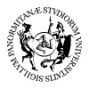 Dipartimento di Scienze Politiche e delle relazioni internazionali (DEMS)SUMMER SCHOOLEuropa e Futuro. Genere, Sicurezza, CultureMarsala, 29 agosto – 3 settembre 2017Al Direttore del Dipartimento di Scienze Politiche e delle relazioni internazionali (DEMS)sede: Via Maqueda 324,  90134 - PALERMO_l_ sottoscritto/a  Nome______________________________Cognome_________________________________________,            nat__ a______________________________, il _____________________,        Codice fiscale n._____________________________________________________ , residente a _________________________________________, in possesso del seguente titolo di studio______________________________________________________________________CHIEDEdi iscriversi alla SUMMER SCHOOL su Europa e Futuro. Genere, Sicurezza, Culture. Marsala, 29 agosto – 3 settembre 2017.A tal fine, si allegano alla domanda:-   curriculum vitae et studiorum;- certificato di laurea in carta libera con l’indicazione del voto di laurea, o relativa   autocertificazione - per gli studenti non ancora laureati, auto-certificazione dell'assolvimento di almeno 120 CFU, e lettera di motivazione;-  fotocopia di un valido documento di riconoscimento;- copia della ricevuta di versamento della quota di ammissione pari ad EURO 450,00 (quattrocentocinquanta/00) o EURO 200,00 (duecento/00) nel caso sia fatta esplicita richiesta di non usufruire dei servizi di vitto e alloggio.Data e firma________________________________________________________